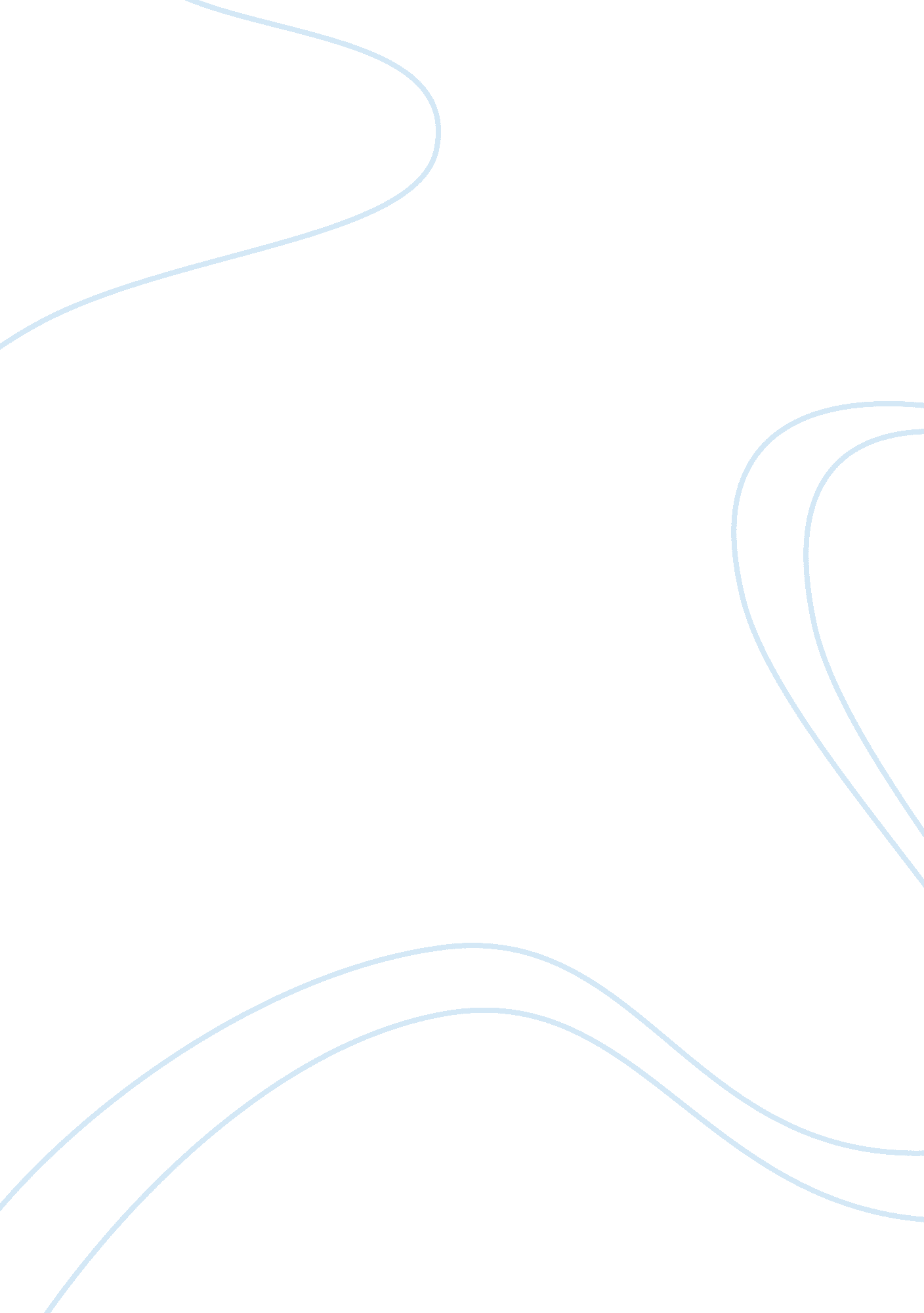 Hazardous materials handling policyLinguistics, English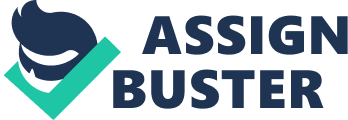 Hazardous Materials Handling Policy INTRODUCTION This Policy gives general direction on the most proficient method to work securely with chemicals that have been assigned as " particularly risky" by Cal/OSHA. It portrays the base necessities for the safe stockpiling, utilize, taking care of, and transfer of particularly perilous substances, including spill and mishap reaction systems. Particularly unsafe substances are characterized by Cal/OSHA as: conceptive poisons, intensely lethal substances and select cancer-causing agents, which incorporate directed cancer-causing agents. 
IDENTIFICATION OF HEALTH HAZARDS 
Signage is needed for all holders, assigned work territories and capacity areas. Sign wording must state the accompanying as fitting for the particular compound danger: 
" DANGER, CANCER HAZARD – SUSPECT AGENT" 
" DANGER, CANCER HAZARD – REGULATED CARCINOGEN" 
" DANGER, REPRODUCTIVE TOXIN" 
" DANGER, ACUTE TOXIN" 
Passages to assigned work territories and capacity areas must incorporate signage, " AUTHORIZED WORK FORCE ONLY", notwithstanding the above particular peril cautioning words. 
PROTECTION MEASURES FOR PERSONNEL 
Particular Protective Equipment must be sufficient to secure eyes and skin from contact with the risky executors. At least, security glasses, scientists jacket, long jeans, shut toe shoes, and gloves are obliged when working with particularly risky substances. Business mixtures, trademarked items and so forth should be joined by a part of the Office of Environmental and Occupational Safety if the compound constituents are not promptly identifiable from the name of the item or from the data on the items bundling label. Contaminated Personal Protective Equipment and garments must be discarded or disinfected before expulsion from the assigned work territory. While little spots of sullying may be cleaned in the lab, horribly sullied protective outer layers might need to be discarded as dry risky waste. 
SPILL MANAGEMENT PROCEDURES. 
Quick measures must be accessible to keep the conceivable spread of sullying in the occasion of a little spill of an Particularly perilous substance. Permeable materials and clean up materials ought to be accessible in all research facilities sufficient to hold and clean people and supplies and zones. Any known spills must be held and disinfected at the earliest opportunity. In the occasion of a substantial spill that is past a lab bunches prompt reaction abilities, the accompanying strategies ought to be taken after: 
a. Empty the zone quickly. 
b. Limit access to the influenced zones to crisis responders and post signage and boundaries as required avoiding unapproved section. 
SAFE STORAGE OF MATERIALS 
Specifically risky substances must be put away in an assigned range and utilized as a part of a way that will minimize the danger of unintentional discharge (e. g., topped firmly, utilization of concoction safe optional regulation, at whatever point conceivable). Lab staff ought to expel chemicals from capacity just as required and return them to capacity when handy. Extra prerequisites for the safe stockpiling of a particular synthetic may be found in the makers directions. At the point when transporting chemicals past the quick the earth, compartments ought to be secured from breakage by utilizing a jug transporter or other compelling regulation. 
PROPER MARKING OF CONTAINERS 
Research centers and rooms where particularly perilous substances are utilized outside of regulation frameworks must have general room ventilation that is kept up at negative weight as for open zones. Air from these ventilation frameworks must be vented remotely; recirculation is not allowed. Entryways giving access from open territories must be kept shut. Avoid placing the hazardous material in other documents other than the original container to prevent accidents. 
Work cited 
Polovich, Martha, ed. Safe handling of hazardous drugs. Oncology Nursing Society, 2003. 